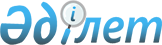 О внесении дополнений в Закон Республики Казахстан "О наркотических средствах, психотропных веществах, прекурсорах и мерах противодействия их незаконному обороту и злоупотреблению ими"Закон Республики Казахстан от 31 мая 2011 года № 440-IV

      Статья 1. Внести в Закон Республики Казахстан от 10 июля 1998 года "О наркотических средствах, психотропных веществах, прекурсорах и мерах противодействия их незаконному обороту и злоупотреблению ими" (Ведомости Парламента Республики Казахстан, 1998 г., № 17-18, ст. 221; 2000 г., № 6, ст. 141; 2002 г., № 10, ст. 106; 2004 г., № 23, ст. 142; 2006 г., № 5-6, ст. 30; № 24, ст. 148; 2009 г., № 18, ст. 84; 2011 г., № 1, ст. 2) следующие дополнения:



      1) раздел В Таблицы I приложения 1 к настоящему Закону дополнить пунктом 38 следующего содержания:



      "38. СИНТЕТИЧЕСКИЕ КАННА-БИНОИДЫ

      2-[(1R,3S)-3-Гидроксициклогексил]-5-(2-метилоктан-2-ил) фенол (СР-47, 497)

      2-[(1R,3S)-3-Гидроксициклогексил]-5-(2-метилгептан-2-ил) фенол (СР-47, 497)-С6)

      2-[(1R,3S)-3-Гидроксициклогексил]-5-(2-метилнонан-2-ил) фенол (СР-47, 497)-С8)

      2-[(1R,3S)-3-Гидроксициклогексил]-5-(2-метилдекан-2-ил) фенол (СР-47, 497)-С9)

      (6aR, 10аR)-9-(Гидроксиметил)-6,6-диметил-3-(2-метилоктан-2-ил)-6а, 7, 10, 10а-тетрагидробензо[с] хромен-1-ол (HU-210)

      (2-Метил- 1-пентил- 1Н-индол-3-ил)(нафталин-1-ил) метанон (JWH-007)

      1-Пентил-3-(1-нафтоил)индол (JWH-018)

      (1-Бутил-1 Н-индол-3-ил)(нафталин-1-ил) метанон (JWH-073)

      (4-Метоксинафталин-1-ил)(1-пентил-1Н-индол-3-ил) метанон (JWH-081)

      (2-Метил-1-пентил-1Н-индол-3-ил)(4-метоксинафталин-1-ил) метанон (JWH-098)

      1-Этил-1-пентил-3-(1-нафтоил)индол (JWH-116)

      (4-Метилнафталин-1-ил)(1-пентил-1Н-индол-3-ил) метанон (JWH-122)

      (4-Метилнафталин-1-ил)(2-метил-1-пентил-1Н-индол-3-ил) метанон (JWH-149)

      1-Пентил-1 Н-индол-3-ил-(1-нафтил) метан (JWH-175)

      (Е)-1-[1-(Нафталин-1-илметилиден)-1H-инден-3-ил]пентан (JWH-176)

      1-Пентил-1Н-индол-3-ил-(4-метил-1-нафтил)метан (JWH-184)

      1-Пентил-1Н-индол-3-ил-(4-метокси-1-нафтил)метан (JWH-185)

      (4-Метилнафталин-1-ил)(1-[2-(4-морфолино) этил]-1Н-индол-3-ил) метан (JWH-192)

      (4-Метилнафталин-1-ил)(1-[2-(4-морфолино) этил]-1Н-индол-3-ил) метанон (JWH-193)

      2-Метил-1-пентил-1 Н-индол-3-ил-(4-метил-1-нафтил) метан (JWH-194)

      (1-[2-(4-Морфолино)этил]-1-Н-индол-3-ил)(нафталин-1-ил) метан (JWH-195)

      2-Метил-1-пентил-1Н-индол-3-ил-(1-нафтил) метан (JWH-196)

      2-Метил-1-пентил-1Н-индол-3-ил-(4-метокси-1-нафтил) метан (JWH-197)

      (4-Метокси-1-нафтил)(1-[2-(4-морфолино)этил]-1Н-индол-3-ил) мeтaнoн (JWH-198)

      (4-Метокси-1-нафтил)(1-[2-(4-морфолино)этил]-1Н-индол-3-ил) метан (JWH-199)

      (1-[2-(4-Морфолино)этил]-1Н-индол-3-ил)(нафталин-1-ил) метанон (JWH-200)

      1-Пентил-3-(2-метоксифенилацетил)индол; 2-(2-метоксифенил)-1-(1-пентил-1Н-индол-3-ил) этанон (JWH-250);";



      2) Таблицу II приложения 2 к настоящему Закону дополнить строкой следующего содержания:



      "Синтетические каннабиноиды 0-0,05 0,05-50,0 50,0".

      Статья 2. Настоящий Закон вводится в действие по истечении десяти календарных дней после его первого официального опубликования.      Президент

      Республики Казахстан                       Н. НАЗАРБАЕВ
					© 2012. РГП на ПХВ «Институт законодательства и правовой информации Республики Казахстан» Министерства юстиции Республики Казахстан
				